附件2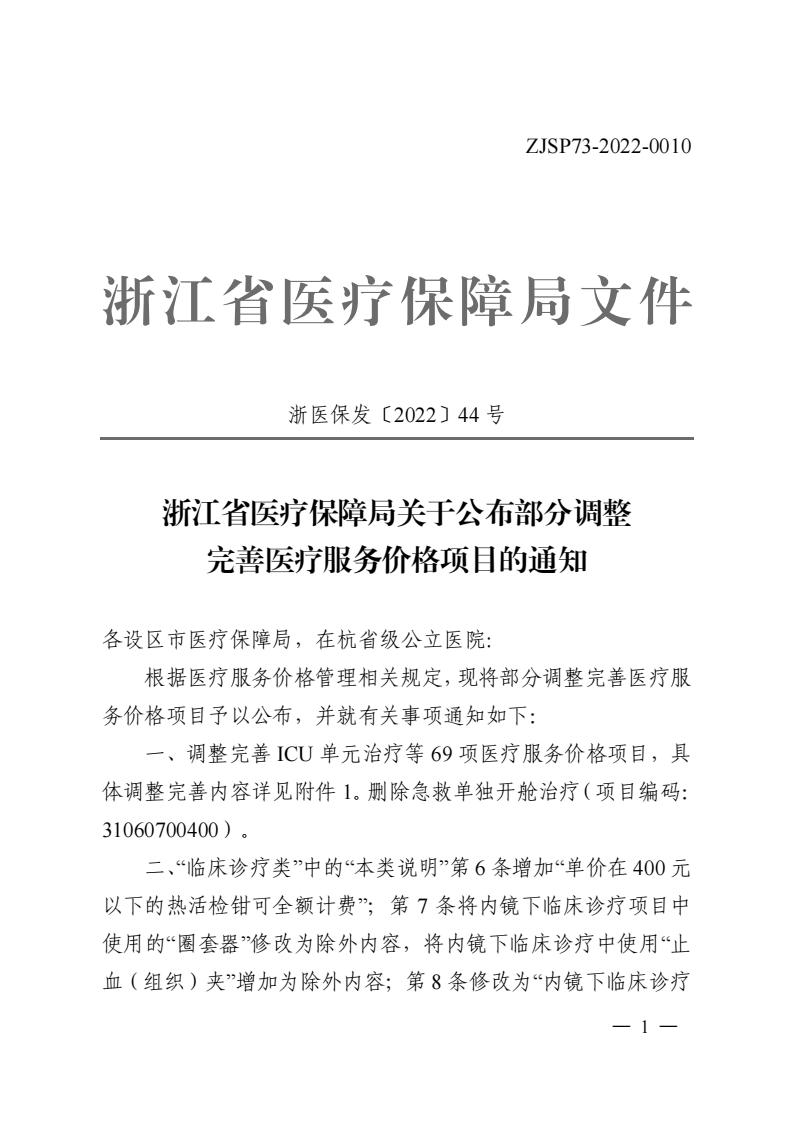 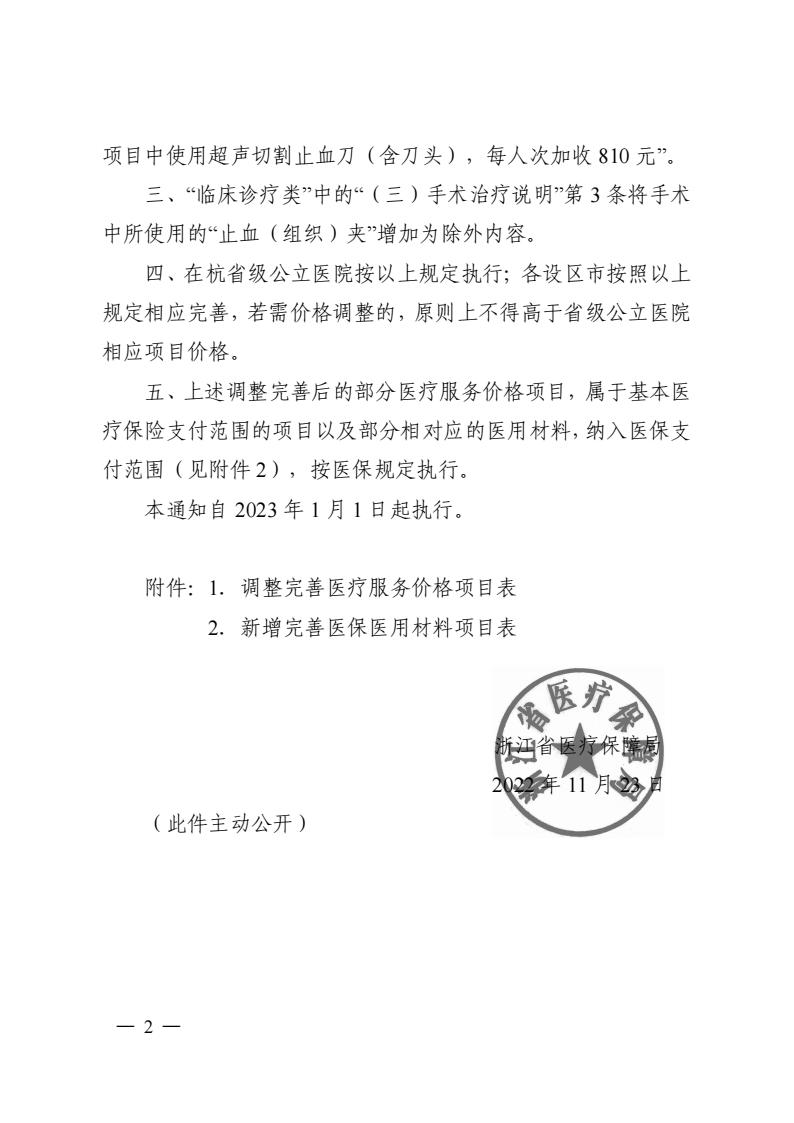 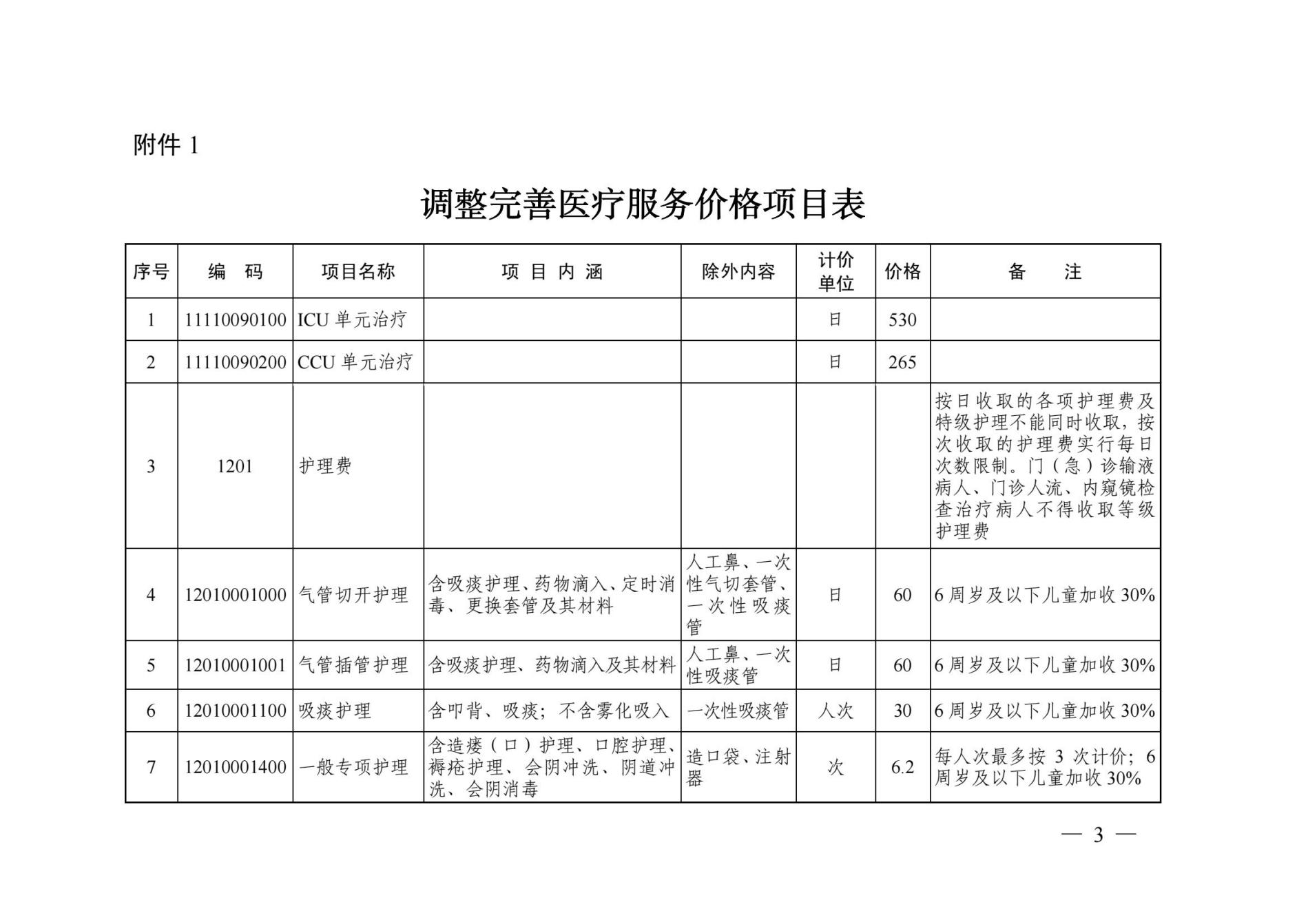 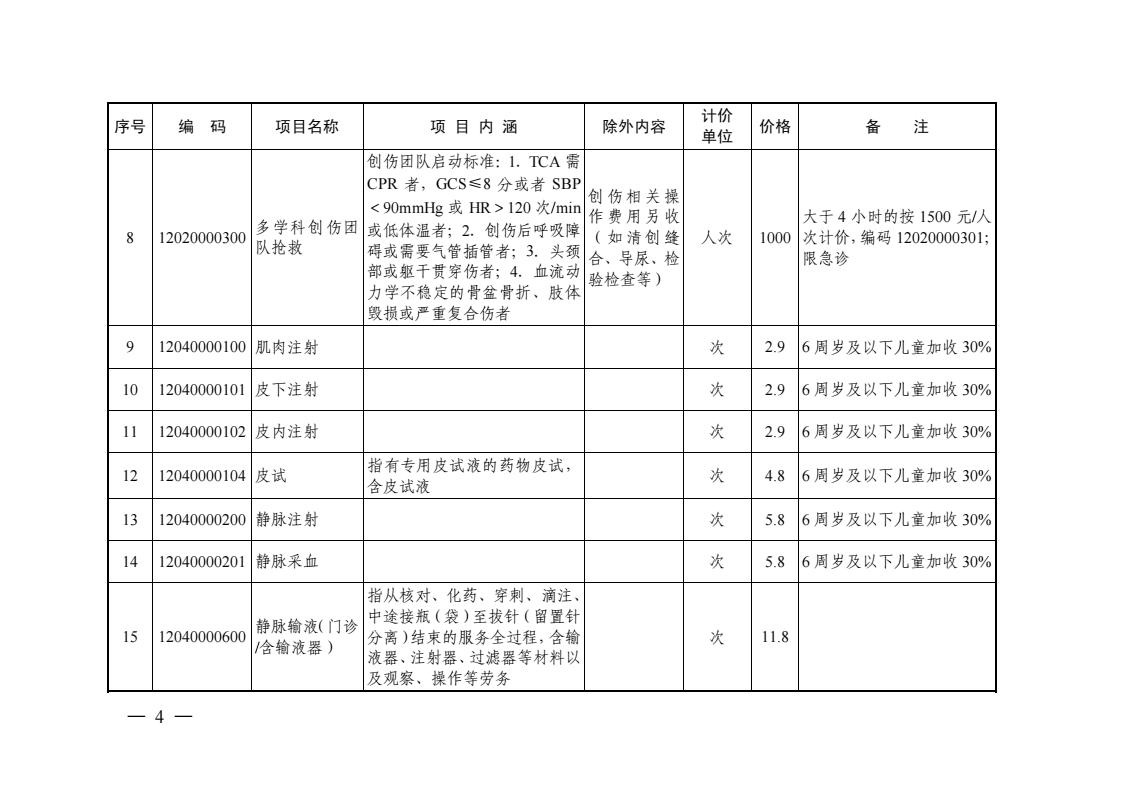 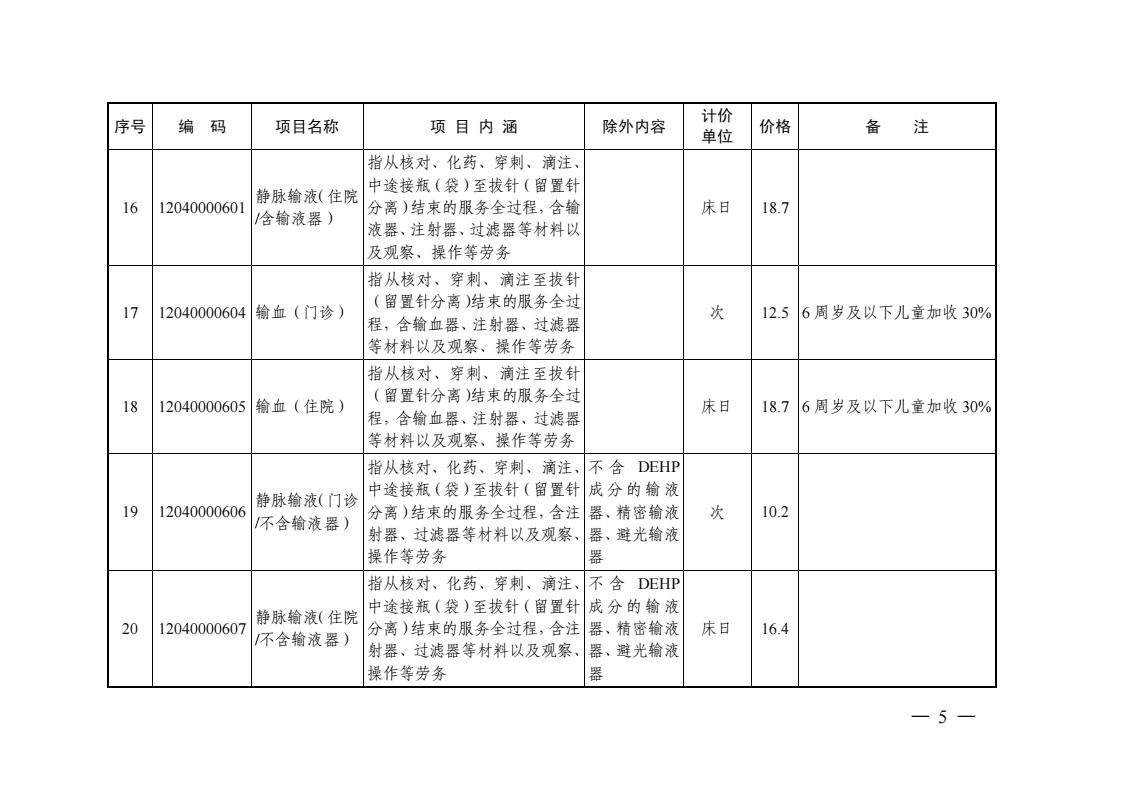 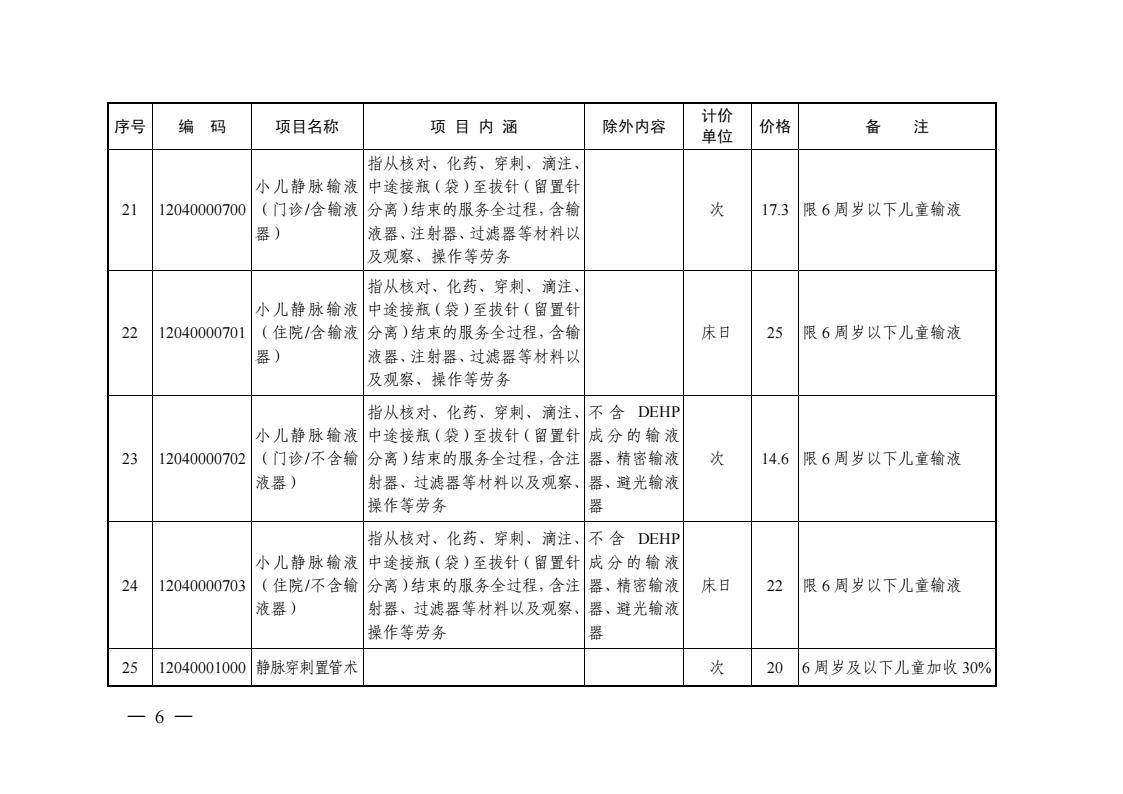 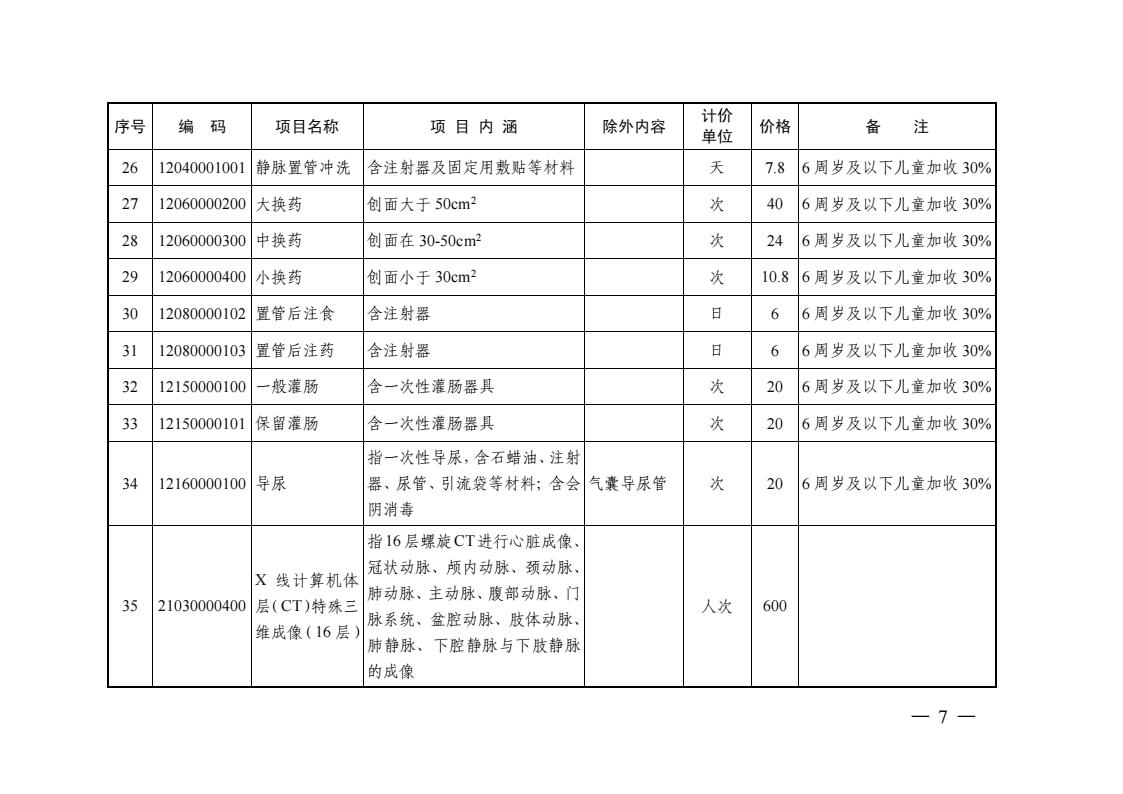 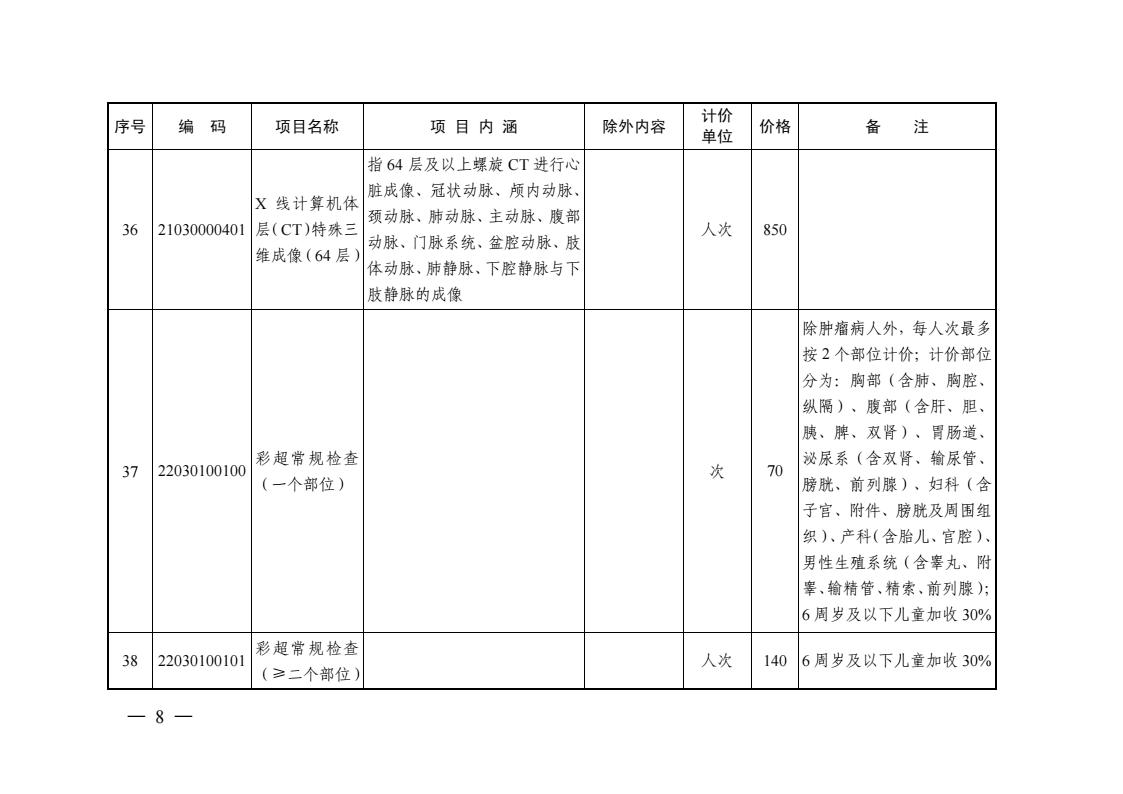 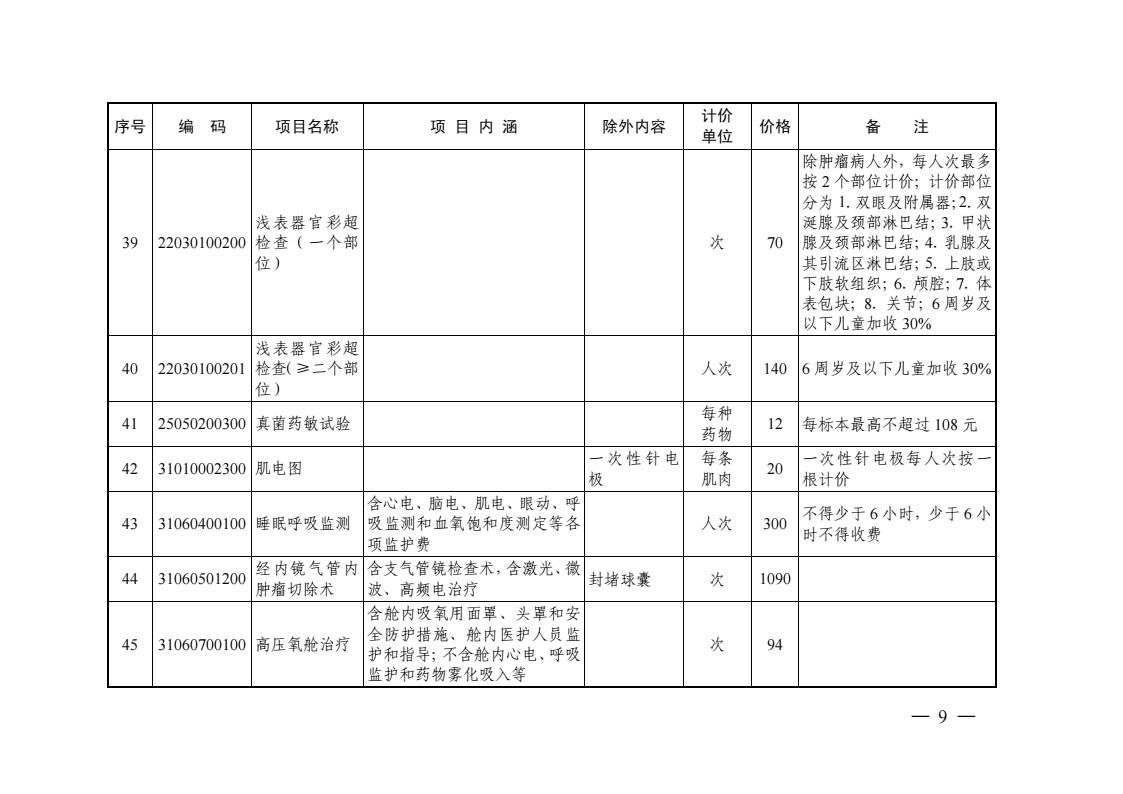 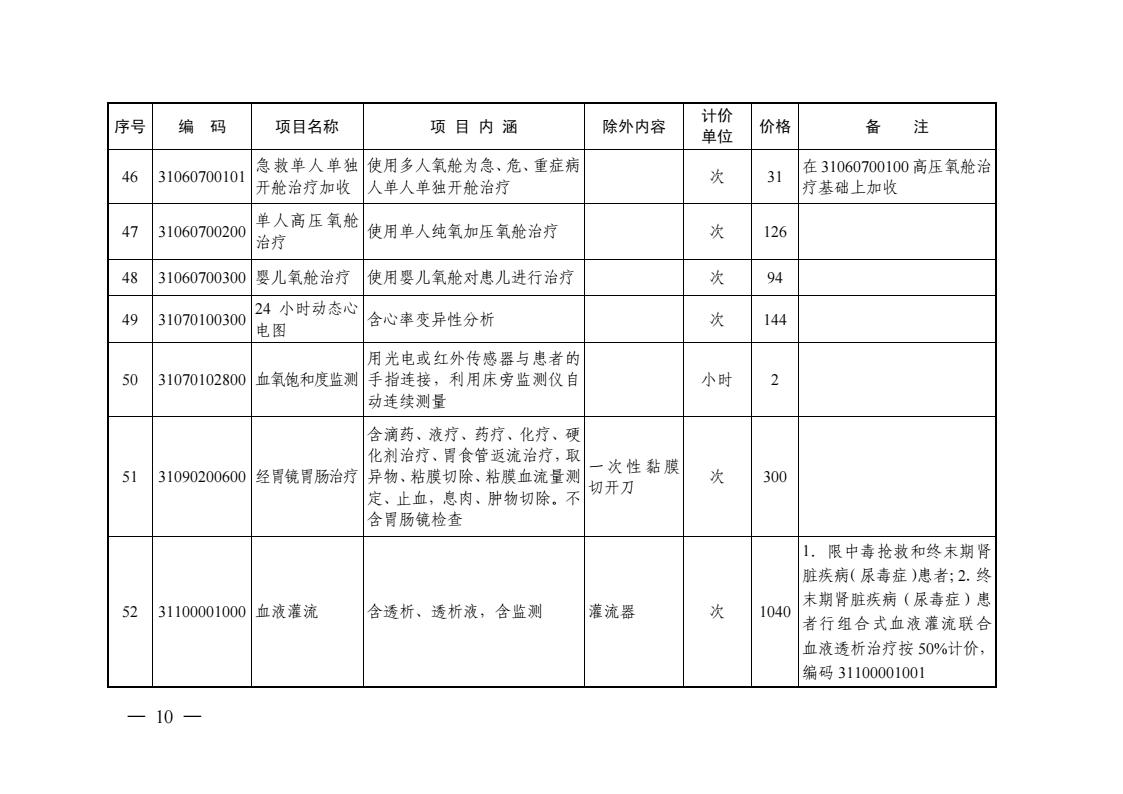 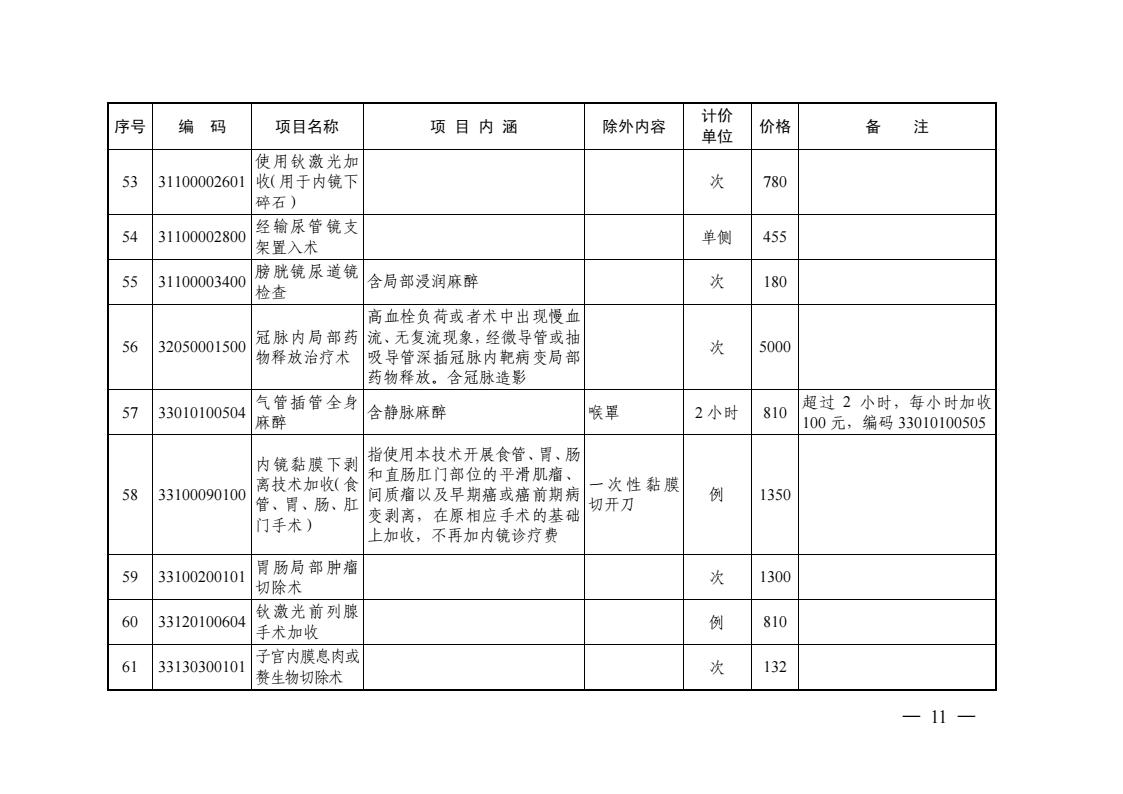 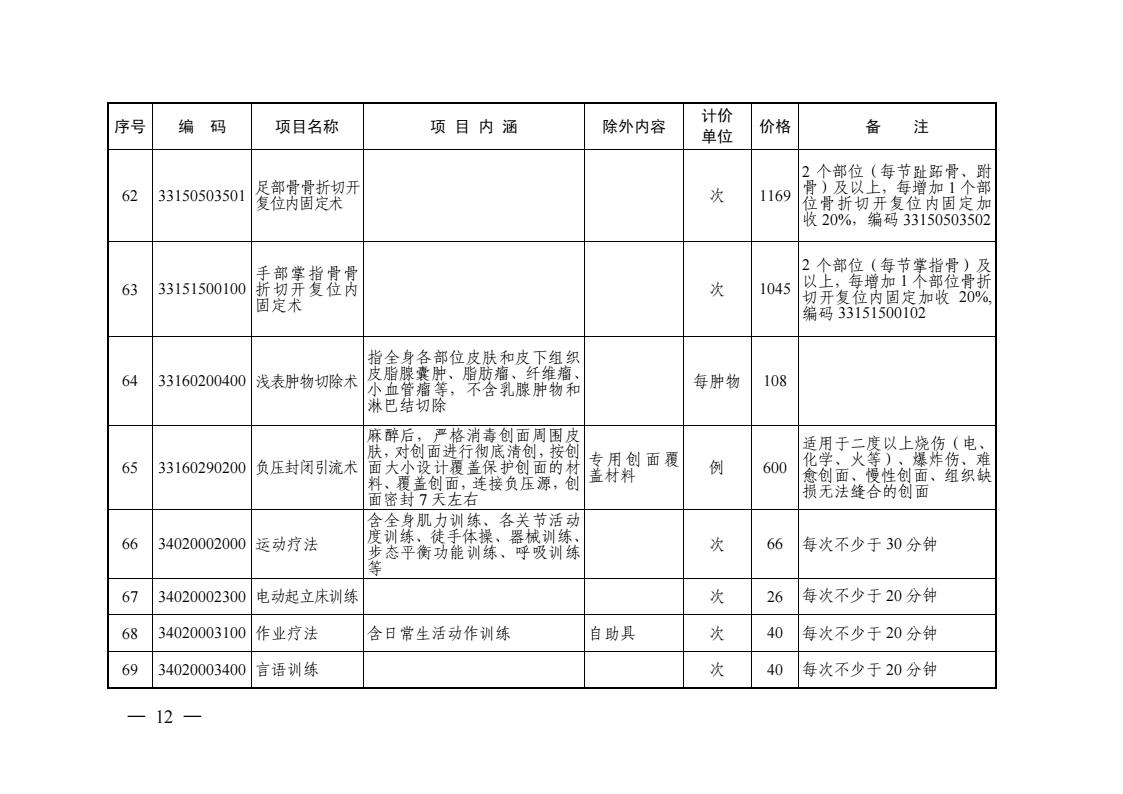 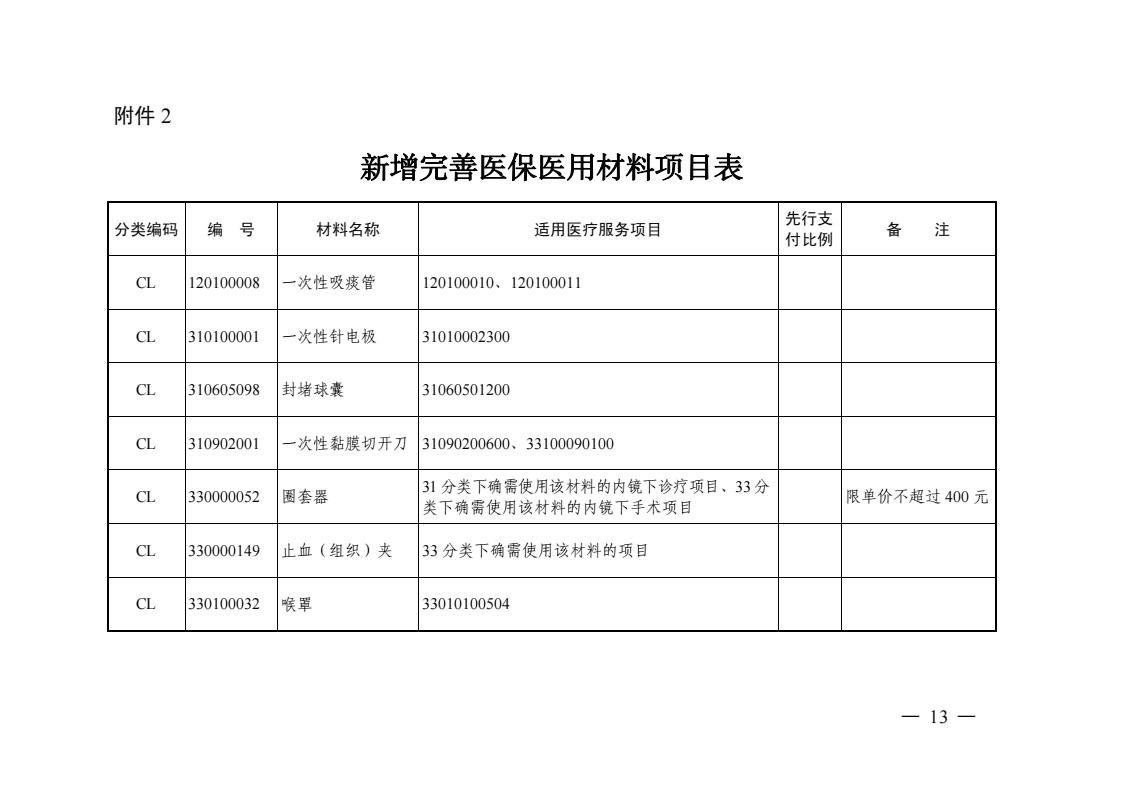 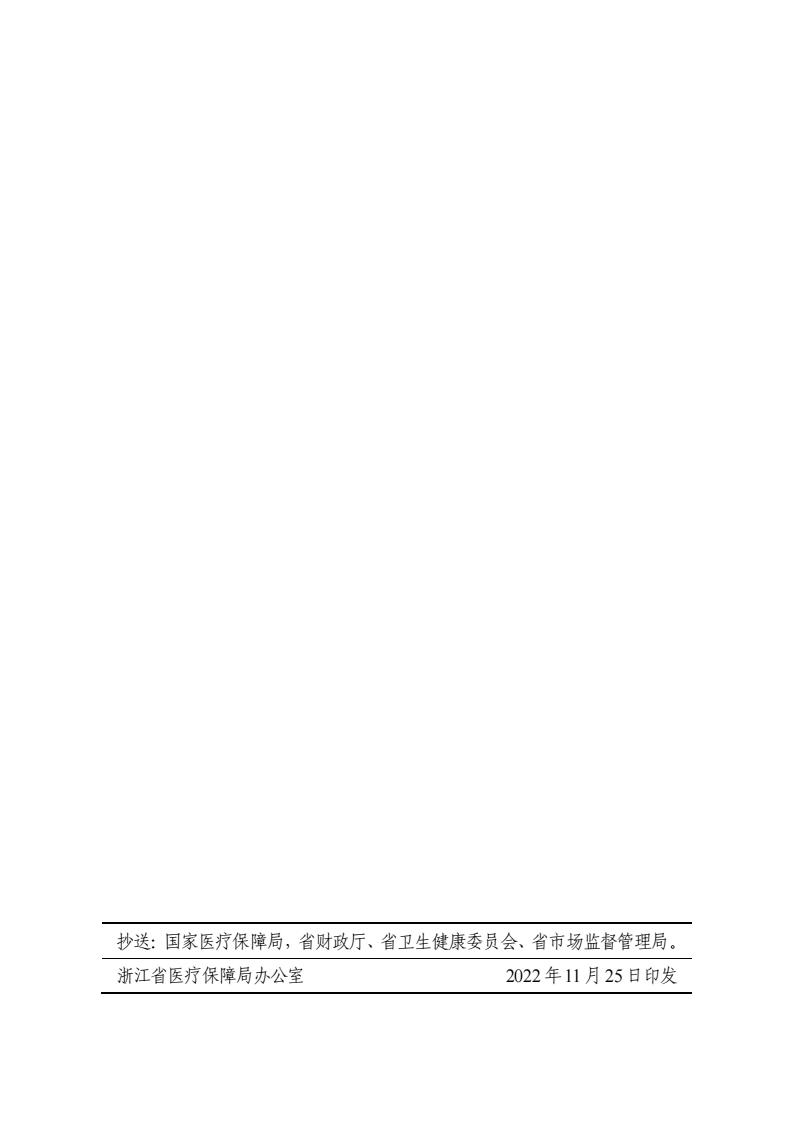 